Fac simile istanza di partecipazione alla manifestazione di interesse per raggruppamento temporaneo di concorrenti o GEIE non ancora costituitoAl Comune di Mantova (Settore LL.PP.) Via G.B. Visi, n. 48 - 46100 Mantova   MANIFESTAZIONE DI INTERESSE, SVOLTA IN MODALITA’ TELEMATICA MEDIANTE UTILIZZO PIATTAFORMA SINTEL DI ARIA SPA, FINALIZZATA ALL’INDIVIDUAZIONE DI OPERATORI ECONOMICI, DA INVITARE ALLA PROCEDURA NEGOZIATA EX ART. 1 comma 2 letera b) del D.L. 76/2020 convertito con Legge n. 120 del 11.09.2020, PER L’AFFIDAMENTO DEL  SERVIZIO DI SUPPORTO AL RUP  PER LA  VERIFICA AI SENSI DELL’ART. 26 DEL D.LGS 50/2016 DELLA PROGETTAZIONE DEFINITIVA E VERIFICA E VALIDAZIONE DELLA PROGETTAZIONE ESECUTIVA DELL'INTERVENTO DI “RIQUALIFICAZIONE DI VILLA GALVAGNINA A MOGLIA (MN) - CUP I24B16000070005 (aggiungere altri riquadri se necessario)MANIFESTANO IL PROPRIO INTERESSE DI PARTECIPARE ALLA PROCEDURA IN OGGETTO COME:(selezionare l’ opzione d’interesse barrando le caselle corrispondenti)(art. 46, c. 1, lett. e) D.Lgs. n. 50/2016) raggruppamento temporaneo di operatori economici da costituirsi       (Organismo di ispezione di tipo A e di tipo C in possesso dei requisiti di cui all’art. 80 del D.lgs n. 50/2016, accreditato UNI CEI EN ISO/IEC 17020 ai sensi del Regolamento (CE) 765 del 2008, nel settore “Costruzioni edili, opere di ingegneria civile in generale e relative Opere impiantistiche, opere di presidio e di difesa ambientale e di ingegneria naturalistica”; per la tipologia ispettiva “Ispezioni sulla progettazione delle opere”)  raggruppamento temporaneo di operatori economici da  costituirsi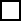 .ai sensi degli articoli 46 e 47 del DPR 28 dicembre 2000 n.445, consapevole delle sanzioni penali previste dall'articolo 76 del medesimo DPR 445/2000, per le ipotesi di falsità in atti e dichiarazioni mendaci ivi indicate,DICHIARANO:di accettare integralmente ed incondizionatamente, senza riserva alcuna, tutte le norme e disposizioni contenute nell’avviso di manifestazione di interesse per l’affidamento del servizio in oggetto;che non sussiste alcuna delle cause di esclusione di cui all’art. 80 c.1,2,4 e 5 del D.lgs. 50/2016;di essere in possesso dei requisiti minimi di partecipazione previsti dell’avviso di manifestazione di interesse per l’affidamento del servizio in oggetto;di essere a conoscenza che la presente dichiarazione non costituisce prova di possesso dei requisiti generali e speciali richiesti per l’affidamento dei servizi tecnici di architettura e ingegneria per l’intervento in oggetto, che invece dovranno essere dichiarati ed accertati  dal Comune di Mantova  nei modi di legge e secondo le indicazione della lettera di invito  in occasione dell’eventuale successiva procedura negoziata;ai sensi dell’art. 76 del D. L.gs. 50/2016 ai fini della piena conoscenza ed efficacia delle comunicazioni inerenti il presente procedimento:di indicare il seguente indirizzo di P.E.C. per le successive comunicazioni inerenti la procedura in oggetto:P.E.C. …………………………..…………………….…………………@..............................................di impegnarsi a comunicare tempestivamente al Responsabile del Procedimento ogni variazione dell’indirizzo del domicilio e/o della posta elettronica;dichiara di essere informato, ai sensi e per gli effetti di cui all’articolo 10 del D.Lgs. 30 giugno 2003, n. 196, che i dati personali raccolti saranno trattati, anche con strumenti informatici, esclusivamente nell’ambito del procedimento per il quale la presente dichiarazione viene resain conformità a quanto previsto dall’avviso esplorativo il servizio sarà svolto dalle seguenti persone fisiche, che costituiranno il gruppo di lavoro di verifica:Nominativo ……………….……………..…………………….……………………………..………………………...nato il……………………….. a ..………………....……………………………………………………………………..codice fiscale …………..……………………………..……………….……………………………….........................iscritto all’Ordine degli ………..………………………………………………………………………..….……………della provincia di………………………………………..…………. al n. …………… dal ………………………....che assumerà il ruolo di;Nominativo ……………….……………..…………………….……………………………..………………………...nato il……………………….. a ..………………....……………………………………………………………………..codice fiscale …………..……………………………..……………….……………………………….........................iscritto all’Ordine degli ………..………………………………………………………………………..….……………della provincia di………………………………………..…………. al n. …………… dal ………………………....Nominativo ……………….……………..…………………….……………………………..………………………...nato il……………………….. a ..………………....……………………………………………………………………..codice fiscale …………..……………………………..……………….……………………………….........................iscritto all’Ordine degli ………..………………………………………………………………………..….……………della provincia di………………………………………..…………. al n. …………… dal ………………………....Nominativo ……………….……………..…………………….……………………………..………………………...nato il……………………….. a ..………………....……………………………………………………………………..codice fiscale …………..……………………………..……………….……………………………….........................iscritto all’Ordine degli ………..………………………………………………………………………..….……………della provincia di………………………………………..…………. al n. …………… dal ………………………....;Aggiungere di seguito tutte le eventuali ulteriori professionalità che costituiranno la struttura tecnica come previsto nell’avvisoGli Operatori economici del costituendo raggruppamento di concorrenti o GEIE Gli Operatori Economici che compongono il costituendo raggruppamento o GEIE sono di seguito indicati:(aggiungere altri riquadri se necessario)ai sensi e per gli effetti dell'articolo 48, comma 4 del decreto legislativo n. 50 del 2016, gli operatori economici che compongono il raggruppamento temporaneo di operatori economici eseguiranno le seguenti prestazioni:(aggiungere altri riquadri se necessario)In conformità al decreto MIT del 2 dicembre 2016 n.263, il giovane professionista, abilitato all’esercizio della professione da meno di cinque anni è:Nominativo ……………….……………..…………………….……………………………..………………………...nato il……………………….. a ..………………....……………………………………………………………………..codice fiscale …………..……………………………..……………….……………………………….........................iscritto all’Ordine degli ………..………………………………………………………………………..….……………della provincia di………………………………………..…………. al n. …………… dal ………………………....Gli operatori economici che costituiranno il raggruppamento temporaneo di operatori economici si impegnano, in caso di affidamento del servizio, a conferire mandato speciale con rappresentanza e funzioni di	capogruppo a ………………………………………………………………..………………….. (specificare il nome/denominazione del capogruppo cui sarà conferito mandato) il quale stipulerà il contratto in nome e per conto dei mandanti, e ad uniformarsi alla disciplina vigente in materia di contratti pubblici con riguardo ai raggruppamenti temporanei, e sottoscrivono congiuntamente la presente domanda di partecipazione.- gli operatori economici dichiarano   di essere a conoscenza degli obiettivi di accelerazione nella realizzazione ed esecuzione degli appalti pubblici come stabiliti  dal decreto legge n. 76/2020 convertito con legge 120/2020 e che il mancato rispetto dei termini, la mancata tempestiva stipulazione del contratto e il tardivo avvio di esecuzione dello stesso, qualora imputabili all’operatore economico, costituiscono causa di esclusione dell’operatore economico dalla  procedura o risoluzione del contratto per inadempimento.-dichiarano   che la prevalente dislocazione  del raggruppamento rappresentato ( intesa dove opera prevalentemente)  è la seguente:□ Prevalente dislocazione territoriale  nella Provincia  dove ha sede la stazione appaltante;□ Prevalente dislocazione territoriale nella regione dove ha sede  la  stazione appaltante;□ Prevalente dislocazione territoriale in regione diversa da quella  in cui ha sede la stazione appaltante□ Dislocazione  territoriale  distribuita sul territorio nazionale o comunitario,dichiarano  che la suddetta dislocazione territoriale consentirà, in caso di aggiudicazione, di poter rispettare i tempi come sopra previsti per la stipulazione del contratto, per l’avvio della sua esecuzione, per la sua tempestiva conclusione a regola d’arte e per poter perseguire il raggiungimento degli obiettividi velocizzazione stabiliti  dal DL 76/2020, sia nella fase di affidamento sia nella fase di esecuzione.Luogo e data ………………………………………………….TIMBRO E FIRMA DEI LEGALI RAPPRESENTANTI……………………………………………………………………….……………………………………………………………………….……………………………………………………………………….……………………………………………………………………….N.B.: In caso di Raggruppamento Temporaneo di operatori economici o GEIE non ancora costituito l’istanza di partecipazione deve essere sottoscritta da tutti i concorrenti che costituiranno il raggruppamento.Qualora non sottoscritta con firma digitale, la domanda deve essere corredata da fotocopia, non autentica, di valido documento di identità del/dei sottoscrittore/i.Nome/Denominazione e residenza/sede del concorrenteNominativo operatore economicoPrestazione Quota percentuale (%)